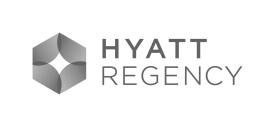 RESERVATION FORM / ФОРМА БРОНИРОВАНИЯDate: 18-Sep-2017 – 23-Sep-2017 / Дата:  18-Сен-2017 – 23-Сен-2017 Room Rate for  / Специальная цена для KYIV MEDIA WEEK 2017 (Rate code G-17KW)King room for Single use 210 Euro, including VAT (20%), including breakfast Deluxe King room for Single use 235 Euro, including VAT (20%), including breakfast                                        1% Government Tax will be added on top of Net room rate.Стоимость номера Кинг для одноместного размещения 210 Евро, включая НДС (20%), включая завтракСтоимость номера Делюкс Кинг для одноместного размещения 235 Евро, включая НДС (20%), включая завтрак              К стоимости номера будет прибавлен туристический сбор в размере 1% от нетто цены.First Name / Имя __________________________	Last Name / Фамилия __________________________________Arrival date / Дата заезда _________________	Departure date / Дата выезда ____________________________Reservation is guaranteed by a credit card. Please complete the section below:Бронирование должно быть гарантировано кредитной картой. Пожалуйста, заполните следующую форму.Credit Card type / Название кредитной карты __________________________________________________________Credit Card #  / Номер кредитной карты _______________________________________________________________Expiration Date / Срок действия _____________________	Signature / Подпись ________________________Cancellation Policy / Правила отмены бронирования:Room reservations can be cancelled without any cancellation fee till 12 September 2017Бронирование может быть отменено до 12 Сентября 2017 г. без уплаты каких-либо штрафов.The booking can be cancelled 3 days prior to arrival with the payment of 50% from the total accommodation bill.За 3  дня до даты заезда бронирование номера может быть отменено с уплатой 50% стоимости проживания.In case the booking is cancelled in less than 2 days prior to arrival, the guest pays 100% of the total accommodation bill.В случае отмены бронирования менее, чем за 2 дня до даты заезда, гость оплачивает 100% суммы проживания.Check in time is 3:00 pm	/	Время заезда - 15:00 часов дня.Check out time is 12:00 am	/	Время выезда - 12:00 часов дня.Please, complete form and send it to our Reservations Department at +380 44 581 1235 or by email: kiev.regency@hyatt.com. Please forward your reservations early in order to ensure your choice. Пожалуйста, отправьте заполненную форму в Отдел Бронирования +380 44 581 1235 либо по электронной почте: kiev.regency@hyatt.com. Для подтверждения бронирования присылайте заявки заранее. Reservations are accepted until 09.09.2017. After this date, reservations are subject to room and rate availability. Бронирования принимаются до 09.09.2017 По истечении этого срока Отель не гарантирует наличие номеров и специальную цену.Your name / Ваше имя _______________________________________________________________________________Contact telephone number / Контактный телефон_______________________________________________________Contact fax number / Факс ____________________________________________________________________________THANK YOU AND WE LOOK FORWARD TO YOUR VISIT!